Ferham Primary School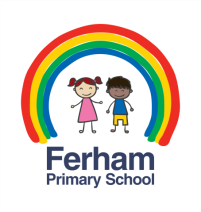 Action plan and budget tracking Primary PE and Sports fundingSchools must use the funding to make additional and sustainable improvements to the quality of PE and sport they offer. This means that you should use the Primary PE and Sport Premium to:develop or add to the PE and sport activities that your school already offersbuild capacity and capability within the school to ensure that improvements made now will benefit pupils joining the school in future years.Meeting national curriculum requirements for swimming and water safetyPlease complete all of the below:What percentage of your Year 6 pupils could swim competently, confidently and proficiently over a distance of at least 25 metres when they left your primary school at the end of last academic year?55%What percentage of your Year 6 pupils could use a range of strokes effectively [for example, front crawl, backstroke and breaststroke] when they left your primary school at the end of last academic year?15%What percentage of your Year 6 pupils could perform safe self-rescue in different water-based situations when they left your primary school at the end of last academic year?100%Schools can choose to use the Primary PE and Sport Premium to provide additional provision for swimming but this must be for activity over and above the national curriculum requirements. Have you used it in this way?YesKey achievements to date:Areas for further improvement and baseline evidence of need:Teacher professional development – as a result of working alongside PE specialist teachers form the secondary school, the teachers have observed high quality PE teaching and developed their knowledge and confidence to deliver PE lessons.The engagement of all pupils in regular physical activity – observations of children during PE lessons and other physical activities highlight a lack of fitness for some children.Action Plan and Budget TrackingAction Plan and Budget TrackingAction Plan and Budget TrackingAction Plan and Budget TrackingAction Plan and Budget TrackingAction Plan and Budget TrackingAction Plan and Budget TrackingAction Plan and Budget TrackingAcademic Year: 2019/20Academic Year: 2019/20Total fund allocated: £17, 950Total fund allocated: £17, 950Date Updated: July 2020Date Updated: July 2020Date Updated: July 2020Date Updated: July 2020Key indicator 1: The engagement of all pupils in regular physical activity – Chief Medical Officer guidelines recommend that primary school children undertake at least 30 minutes of physical activity a day in schoolKey indicator 1: The engagement of all pupils in regular physical activity – Chief Medical Officer guidelines recommend that primary school children undertake at least 30 minutes of physical activity a day in schoolKey indicator 1: The engagement of all pupils in regular physical activity – Chief Medical Officer guidelines recommend that primary school children undertake at least 30 minutes of physical activity a day in schoolKey indicator 1: The engagement of all pupils in regular physical activity – Chief Medical Officer guidelines recommend that primary school children undertake at least 30 minutes of physical activity a day in schoolKey indicator 1: The engagement of all pupils in regular physical activity – Chief Medical Officer guidelines recommend that primary school children undertake at least 30 minutes of physical activity a day in schoolKey indicator 1: The engagement of all pupils in regular physical activity – Chief Medical Officer guidelines recommend that primary school children undertake at least 30 minutes of physical activity a day in schoolKey indicator 1: The engagement of all pupils in regular physical activity – Chief Medical Officer guidelines recommend that primary school children undertake at least 30 minutes of physical activity a day in schoolPercentage of total allocation:Key indicator 1: The engagement of all pupils in regular physical activity – Chief Medical Officer guidelines recommend that primary school children undertake at least 30 minutes of physical activity a day in schoolKey indicator 1: The engagement of all pupils in regular physical activity – Chief Medical Officer guidelines recommend that primary school children undertake at least 30 minutes of physical activity a day in schoolKey indicator 1: The engagement of all pupils in regular physical activity – Chief Medical Officer guidelines recommend that primary school children undertake at least 30 minutes of physical activity a day in schoolKey indicator 1: The engagement of all pupils in regular physical activity – Chief Medical Officer guidelines recommend that primary school children undertake at least 30 minutes of physical activity a day in schoolKey indicator 1: The engagement of all pupils in regular physical activity – Chief Medical Officer guidelines recommend that primary school children undertake at least 30 minutes of physical activity a day in schoolKey indicator 1: The engagement of all pupils in regular physical activity – Chief Medical Officer guidelines recommend that primary school children undertake at least 30 minutes of physical activity a day in schoolKey indicator 1: The engagement of all pupils in regular physical activity – Chief Medical Officer guidelines recommend that primary school children undertake at least 30 minutes of physical activity a day in school~30%School focus with clarity on intended impact on pupils:School focus with clarity on intended impact on pupils:Actions to achieve:Actions to achieve:Funding allocated:Funding allocated:Evidence and impact:Sustainability and suggested next steps:Continue with the provision of active games during lunchtime to engage more children in physical activityContinue with the provision of active games during lunchtime to engage more children in physical activityRotherham United Community Partnership provide 2 coaches to lead lunchtime fitness and sporting activities for pupils.Other physical activities (skipping, running games, hopscotch) provided on other areas of the playground.Rotherham United Community Partnership provide 2 coaches to lead lunchtime fitness and sporting activities for pupils.Other physical activities (skipping, running games, hopscotch) provided on other areas of the playground.£5217.50£5217.50Observation shows an increase in the number of children participating with the wider range of games being offered during 2019-20RUCST have provided a range of games during lunchtimes and introduced the children to different sports e.g. basketball, cricket and traditional playground games.  Teaching assistants support the friendship ambassadors to lead a range of other playground games during lunchtime.Continue with lunchtime activities with RUCST including offering specific football coaching sessions.Key indicator 2: The profile of PESSPA being raised across the school as a tool for whole school improvementKey indicator 2: The profile of PESSPA being raised across the school as a tool for whole school improvementKey indicator 2: The profile of PESSPA being raised across the school as a tool for whole school improvementKey indicator 2: The profile of PESSPA being raised across the school as a tool for whole school improvementKey indicator 2: The profile of PESSPA being raised across the school as a tool for whole school improvementKey indicator 2: The profile of PESSPA being raised across the school as a tool for whole school improvementKey indicator 2: The profile of PESSPA being raised across the school as a tool for whole school improvementPercentage of total allocation:Key indicator 2: The profile of PESSPA being raised across the school as a tool for whole school improvementKey indicator 2: The profile of PESSPA being raised across the school as a tool for whole school improvementKey indicator 2: The profile of PESSPA being raised across the school as a tool for whole school improvementKey indicator 2: The profile of PESSPA being raised across the school as a tool for whole school improvementKey indicator 2: The profile of PESSPA being raised across the school as a tool for whole school improvementKey indicator 2: The profile of PESSPA being raised across the school as a tool for whole school improvementKey indicator 2: The profile of PESSPA being raised across the school as a tool for whole school improvement~15%School focus with clarity on intended impact on pupils:School focus with clarity on intended impact on pupils:Actions to achieve:Actions to achieve:Funding allocated:Funding allocated:Evidence and impact:Sustainability and suggested next steps:To increase the number of children able to swim 25m unaided.To increase the number of children able to swim 25m unaided.Paying for transport, pool hire and instruction to provide additional swimming lessons for those pupils unable to swim by the end of Y4 (12 additional sessions)Paying for transport, pool hire and instruction to provide additional swimming lessons for those pupils unable to swim by the end of Y4 (12 additional sessions)£2680£2680Baseline September 2019 - 0 % of the cohort can swim 25m unaided30% of Y4 pupils could swim 25m unaided.Key indicator 3: Increased confidence, knowledge and skills of all staff in teaching PE and sportKey indicator 3: Increased confidence, knowledge and skills of all staff in teaching PE and sportKey indicator 3: Increased confidence, knowledge and skills of all staff in teaching PE and sportKey indicator 3: Increased confidence, knowledge and skills of all staff in teaching PE and sportKey indicator 3: Increased confidence, knowledge and skills of all staff in teaching PE and sportKey indicator 3: Increased confidence, knowledge and skills of all staff in teaching PE and sportKey indicator 3: Increased confidence, knowledge and skills of all staff in teaching PE and sportPercentage of total allocation:Key indicator 3: Increased confidence, knowledge and skills of all staff in teaching PE and sportKey indicator 3: Increased confidence, knowledge and skills of all staff in teaching PE and sportKey indicator 3: Increased confidence, knowledge and skills of all staff in teaching PE and sportKey indicator 3: Increased confidence, knowledge and skills of all staff in teaching PE and sportKey indicator 3: Increased confidence, knowledge and skills of all staff in teaching PE and sportKey indicator 3: Increased confidence, knowledge and skills of all staff in teaching PE and sportKey indicator 3: Increased confidence, knowledge and skills of all staff in teaching PE and sport~3%School focus with clarity on intendedimpact on pupils:School focus with clarity on intendedimpact on pupils:Actions to achieve:Actions to achieve:Fundingallocated:Fundingallocated:Evidence and impact:Sustainability and suggestednext steps:To ensure all children has access to a broad and balanced high quality PE curriculum To ensure all children has access to a broad and balanced high quality PE curriculum To ensure consistency in approach to the teaching of PE and core skillsTo ensure full coverage of the PE curriculum Purchase a new whole school PE scheme of work – Val SabinTo ensure consistency in approach to the teaching of PE and core skillsTo ensure full coverage of the PE curriculum Purchase a new whole school PE scheme of work – Val Sabin£599.75£599.75All teachers accessed in-house CPD from the subject leader observing good practice and structured lesson plans to follow.  Progression within the PE areas were appropriate for our children and focussed on all children accessing PE.Teachers feel more confident to deliver PETeachers to continue to use and develop the new scheme of work (Val Sabin) as we haven’t had the opportunities to fully do this yet (Covid 2020)Key indicator 4: Broader experience of a range of sports and activities offered to all pupilsKey indicator 4: Broader experience of a range of sports and activities offered to all pupilsKey indicator 4: Broader experience of a range of sports and activities offered to all pupilsKey indicator 4: Broader experience of a range of sports and activities offered to all pupilsKey indicator 4: Broader experience of a range of sports and activities offered to all pupilsKey indicator 4: Broader experience of a range of sports and activities offered to all pupilsKey indicator 4: Broader experience of a range of sports and activities offered to all pupilsPercentage of total allocation:~52%School focus with clarity on intendedimpact on pupils:School focus with clarity on intendedimpact on pupils:Actions to achieve:Actions to achieve:Fundingallocated:Fundingallocated:Evidence and impact:Sustainability and suggestednext steps:Improve outdoor provision in order to promote children to be more active. A broad range of different physical activities provided at lunchtimes on a daily basis to increase pupil physical activity.Playground equipment is available for Leaders to deliver their activities Improve outdoor provision in order to promote children to be more active. A broad range of different physical activities provided at lunchtimes on a daily basis to increase pupil physical activity.Playground equipment is available for Leaders to deliver their activities Further development of resources and activities at lunchtime through Sports Leaders.Further development of resources and activities at lunchtime through Sports Leaders.£9,324£9,324Observation shows an increase in the number of children participating with the wider range of games being offered during 2019-20 TAs on the yard at lunchtimes feel more confident to deliver appropriate gamesTa’s and RUCST have provided a range of games during lunchtimes and introduced the children to different sports e.g. basketball, cricket and traditional playground games.  Teaching assistants support the friendship ambassadors to lead a range of other playground games during lunchtime.Continue with lunchtime activities with RUCST including offering specific football coaching sessions.Key indicator 5: Increased participation in competitive sportKey indicator 5: Increased participation in competitive sportKey indicator 5: Increased participation in competitive sportKey indicator 5: Increased participation in competitive sportKey indicator 5: Increased participation in competitive sportKey indicator 5: Increased participation in competitive sportKey indicator 5: Increased participation in competitive sportPercentage of total allocation:<1%School focus with clarity on intendedimpact on pupils:Actions to achieve:Actions to achieve:Fundingallocated:Fundingallocated:Evidence and impact:Evidence and impact:Sustainability and suggestednext steps:Children are confident to compete at a competitive level Attendance at Institute of sport KS1 and 2Attendance at Institute of sport KS1 and 2£159£159Children enjoyed and participated during these sessions. Staff said they really enjoyed the day and feel the children had grown in confidence. Children enjoyed and participated during these sessions. Staff said they really enjoyed the day and feel the children had grown in confidence. To continue this next year if it is offered. To be part of wider games/sports opportunities as part of JMAT (J.Moss to explore)